1.Simo Pirskanen PuPi   3 pist.   5271g2.Harri Mansikkala KiVa   3 pist.    3529g3.Samppa Ylönen IiPi   4 pist.    8393g4.Pekka Taavitsainen IiPi   4 pist.   4545g5.Kalevi Blom LKK   5 pist.   6070g6.Tommi Kaarakainen IiPi   5 pist.   4721g7.Pauli Saastamoinen IiPi   5 pist.   4617g8.Ari Huhtala Varkaus   5 pist.   2411g9.Mika Hämäläinen Varkaus   6 pist.   3859g10.Hannu Raittila LKK   7 pist.   2807g11.Esa Sormunen LKK   8 pist.   2007g12.Aulis Kervinen Nika   9 pist.   2534g13.Arttu Ylinen Sesonki   9 pist.   2277g14.Sanna Mansikkala KiVa   10 pist.   2103g15.Erkki Jurvanen Nika   10 pist.   2090g16.Terttu Kervinen Nika   11 pist.   2539g17.Leila Jurvanen Nika   11 pist.   1860g18.Orvokki Karhunen LKK   12 pist.   1488g19.Jari Hätinen KPY:n erä   13 pist.   1546gKilpaonki cup 3. Kolun kanava 9.8.2020tulokset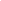 